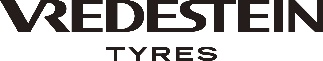 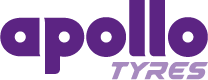 Audi wählt Sommerreifen von Vredestein als Standardausstattung für den A1 Sportback Die Vredestein Sportrac- und Ultrac-Sommerreifen sind seit Juli 2021 in den Dimensionen 15- und 17-Zoll als Erstausstattung zugelassenAudi und Apollo Tyres Ltd. arbeiten gemeinsam an einem Programm, um den Rollwiderstand von Reifen zu reduzierenDie Produkte der Marke Vredestein für den Audi A1 Sportback werden von Apollo Tyres in Ungarn produziertAmsterdam, 4 October 2021 – Audi hat die neuen Vredestein Ultrac- und Sportrac-Sommerreifen von Apollo Tyres als Erstausstattung (Original Equipment, OE) für den Audi A1 Sportback ausgewählt - werksseitig montiert bei ausgewählten Modellen. Die von Audi ausgewählten Reifen werden in den Werken von Apollo Tyres in Ungarn produziert und in zwei Größen bereitgestellt: 15 Zoll für den Sportrac (185/65 R15 V) und 17 Zoll für den Ultrac (215/45 R17 W). Immer mehr Automobilhersteller entscheiden sich für die Premium-Produktpalette der Marke Vredestein von Apollo Tyres als Standardausstattung und stärken damit die Position der niederländischen Reifenmarke im europäischen OE-Segment.Audi und Apollo Tyres haben an einem Entwicklungsprogramm für Reifen mit dem Schwerpunkt auf der Minimierung des Rollwiderstands zusammengearbeitet. Dies gab den Ausschlag für die Wahl von Vredestein-Reifen, die die Effizienz und die dynamischen Eigenschaften des Audi A1 Sportback optimieren. Dies unterstützt die laufenden Forschungs- und Entwicklungsaktivitäten von Apollo Tyres für Erstausrüstung.Sowohl die Ultrac- als auch die Sportrac-Sommerreifen bieten eine überlegene Fahrdynamik bei Nässe und Trockenheit, hohen Komfort und weniger Rollgeräusche – alles wichtige Faktoren für den Premium-Automobilhersteller. Um Audi A1 Sportback-Kunden langfristig zu bedienen, werden sowohl der Ultrac als auch der Sportrac auch auf dem Ersatzteilmarkt erhältlich sein. Benoit Rivallant, Präsident und CEO von Apollo Tyres Europe: „Der Audi A1 Sportback bietet erstklassige Standards in Bezug auf Qualität, Effizienz und Fahreigenschaften. Die Tatsache, dass der Ultrac und der Sportrac als Erstausrüstung festgelegt wurden, unterstreicht die erstklassigen dynamischen Eigenschaften dieser Reifen. Wir haben intensiv an der Entwicklung dieser neuen Beziehung und der Erweiterung unseres wachsenden Portfolios an Herstellerempfehlungen gearbeitet.“Vredestein ist eine führende Marke von hochwertigen Reifen und steht seit über 100 Jahren für innovative Produkte, die erstklassige Leistungs- und Sicherheitsstandards sowie ein herausragendes Fahrerlebnis bieten. -Ende-Hinweise an RedakteureÜber Apollo TyresApollo Tyres Ltd ist ein großer internationaler Reifenhersteller mit bestehenden Produktionsstätten in Indien, den Niederlanden und Ungarn. Apollo Tyres Ltd vertreibt seine Produkte unter den beiden globalen Marken Apollo und Vredestein. Die Produkte des Unternehmens werden mithilfe eines weiten Netzwerks von markengeschützten, exklusiven und Multiprodukt-Vertriebsstellen in über 100 Ländern vertrieben. Weitere Informationen finden Sie unter www.apollotyres.com. Nehmen Sie mit uns Kontakt auf, um weitere Informationen zu erhalten: [Marktspezifischer Kontakt noch einzufügen]